Оглавление1 Целевой раздел программы1.1 Пояснительная записка……………………………………………………21.2. Цель и задачи………………………………………………………………31.3 Принципы………………………………………………………………… .41.4 Основания разработки рабочей программы.……………………………. 41.5.Ожидаемый результат……………………………………………………..51.6. Сроки реализации…………………………………………………………52. Содержательный раздел2.1 Девять основных блоков………………………………………………….52.2. Содержание совместной деятельности с детьми……………………….62.3. Содержание работы с родителями………………………………………72.4. Содержание работы с педагогами……………………………………….73.Этапы внедрения программы4. Механизм сопровождения программы…………………………………………84.1. Планирование и подготовка………………………………………………84.2. Методическое сопровождение……………………………………………84.3.Использование результатов работы.………………………………………94.4 Мероприятия поддержки…………………………………………………..94.5. Итоговый анализ.…………………………………………………………. 95. Материально- техническое сопровождение…………………………………...96.Методическая литература………………………………………………………..9Приложение №1 Тематическое планирование……………………………...11Приложение№2 Анкета для родителей……………………………………...22Приложение  №3 «Деловая игра с педагогами»…………………………….23 Приложение №4 «Как воспитать патриота»………………………………...27Приложение №5 Диагностика  детей………………………………………. 301.Целевой раздел программы.1.1 Пояснительная запискаПрошла война, прошла страда
Но боль взывает к людям:
Давайте, люди, никогда
Об этом не забудем. А.Твардовский  Детство – ответственный этап в становлении личности и ее нравственной сферы. Вовремя созданная благоприятная педагогическая среда способствует воспитанию в детях основ патриотизма и гражданственности.Настоящая программа разработана на основе ОП  МДОУ №9 в соответствии с Федеральным государственным образовательным стандартом дошкольного образования. Дает возможность реализовать в полном объеме образовательную программу с воспитанниками 4 - 7 лет по познавательному развитию с приоритетным нравственно- патриотическим направлением. .
Патриотическая направленность программы обеспечивает воспитание в детях патриотических чувств, любви к Родине, гордости за ее достижения, уверенности в том, что Россия - великая многонациональная страна с героическим прошлым и счастливым будущим. 
Нравственная направленность проекта обеспечивает воспитание уважения к традиционным ценностям: любовь и уважение к старшим, заботливое отношение к малышам, пожилым людям; воспитание у детей стремления в своих поступках следовать положительному примеру; стремление быть достойным гражданином своей страны.
	 Проект объединяет педагогов, воспитанников от 4 до 7 лет и родителей воспитанников.Актуальность: С каждым годом все меньше и меньше остается ветеранов Великой Отечественной войны. Мы обязаны помнить о тех, кто на фронтах ковал Победу, трудился в тылу. Прямая обязанность взрослых помочь сохранить память о героических фактах нашей истории, воспитать у маленьких граждан гордость за свою Родину, напитать восприимчивую душу ребенка возвышенными человеческими ценностями.Патриотизм – сложное и высокое человеческое чувство. Его трудно определить несколькими словами. Это любовь к родным и близким людям,  к своей малой Родине, гордость за свой народ, который победил фашизм в годы Великой Отечественной войны. Ведь весь народ от мала до велика, встал на защиту своей Родины, ее свободы и независимости. У детей дошкольного возраста еще недостаточно знаний о Великой Отечественной войне, о ее защитниках и героях. Очень важно дать детям знания о подлинно исторических фактах;  о значении победы нашего народа в годы Великой отечественной войны.  Патриотическое воспитание　подрастающего поколения – одно из самых актуальных задач нашего времени. Необходимо восстановить эту связь, чтобы и наши дети ощутили: они имеют, пусть и опосредованное, отношение к тем далеким военным событиям. Начинать делать это нужно как можно раньше, пока в малыше еще не иссяк пылкий естественный интерес ко всему происходящему в мире. 
Программа  ««Военных дней не смолкнет слава» направлена  не только на создание условий для формирования представлений детей об истории Российского государства в годы Великой Отечественной войны, но также она  даёт детям возможность отразить свои представления об этих событиях в разных видах деятельности.Необходимость создания мини- музея  в том, что музей способен обогатить ребёнка впечатлениями от новых для него, незнакомых ему предметов, которых он никогда не видел, да и не мог видеть в окружающей его действительности. Это расширяет кругозор, поэтому важно приобщить воспитанников к музею как можно раньшеЦенность музейной информации. Наилучшие результаты могут быть достигнуты только при условии активной творческой деятельности детей. Это естественный способ освоения информации, так как дошкольникам важно не только выслушать рассказ, но и потрогать предмет, почувствовать, подержать его в руках, посмотреть, как он работает. Если в большом музее можно только смотреть, у нас всё можно потрогать , примерить и т.д. Совместное участие детей, родителей. воспитателей в создании, обновлении, пополнении экспозиции благотворно скажется на мотивации ребёнка к познанию нового. Цель и задачи реализации программы.Цель: организовать работу с детьми, родителями и социумом по патриотическому воспитанию на основе исторических фактов о событиях Великой Отечественной войны.Задачи:1.Дать представление о значении победы нашего народа в ВОВ.2.Познакомить с историческими фактами военных лет .3.Осуществлять работу по патриотическому воспитанию. Привить детям такие важные понятия, как  «долг перед Родиной», «любовь к Отечеству», «ненависть к врагу», «трудовой подвиг» и т.д. 4. Создавать условия для представления полной картины в истории нашей страны и всего человечества.5. Воспитывать чувство любви к Родине, будущих защитников Отечества. Стремление быть смелым и отважным. 6. Создание условий  (мини- музей) для изучения, закрепления и актуализации знаний о войне среди родителей воспитанников ДОУ, вовлечение их в образовательный процесс с целью формирования социальных навыков и норм поведения, осознанного отношения к войне как негативному явлению и уважительного отношения к представителям военных профессий. 7. Развивать способности в восприятии и анализе литературных произведений, живописи, музыки, кино, мультфильмов. Учить выражать свои чувства, обогащать словарный запас.8.Прививать любовь к песням военных лет.1.3 Принципы и подходы к формированию рабочей программы «Военных дней не смолкнет слава»Принцип историзма: сохранение хронологического порядка, описываемых явлений и сведений. Принцип гуманизации: ориентация на высшие общечеловеческие понятия - любовь к близким, к родному городу, к Отечеству. Принцип дифференциации: создание оптимальных условий для самореализации каждого воспитанника в процессе освоения знаний о Великой Отечественной войне с учетом  его психологических возможностей и интересов.Принцип интегративности: сотрудничество с семьей, библиотекой, музеем, сочетание разных видов деятельности. Непрерывность и преемственность педагогического процесса.Принцип наглядности: изготовление ряда пособий и игр, мультимедийных презентаций на основе исторического материала. Соблюдение требований к культуре показа презентацийВ рабочей программе используются основные научные подходы, лежащие в основе ФГОС ДО:Культурно- исторический подход.Личностный подход.Деятельностный подход.1.4 Основания разработки рабочей программы.Рабочая программа «Военных лет не смолкнет слава» разработана в соответствии со следующими нормативными документами:
1.Закон РФ «Об образовании»Приказ Министерства образования и науки РФ от 17 октября 2013г №1155 «Об утверждении федерального государственного образовательного стандарта дошкольного образования» (Зарегистрировано в Минюсте России 14.11.2013г.  №30384)2. Образовательная  программа МДОУ № 9 «Улыбка», разработанная на основе общеобразовательной программы дошкольного образования «От рождения до школы» под редакцией  Н.Е.Вераксы, Т.С.Комаровой, М.А.Васильевой.3. Программа  «Патриотическое воспитание граждан Российской  Федерации на 2016- 2020 годы.» Постановление от 30 декабря 2015 года №14934. «Положение о мини-музее», разработанное в соответствии с письмом Минобразования России от 12. 03.2003. № 2851181/16 «О деятельности музеев образовательных учреждений»5.Санитарно- эпидемиологические требования к устройству , содержанию  и организации режима работы в дошкольных организациях 2.4.1.3049-13» (Постановление  Главного государственного санитарного врача  Российской Федерации от 15 мая 2013 года.№26Г.Москва  «Об утверждении СанПиН 2.4.1.3049-13»)Приказ Минобрнауки России от 30.08.2013 №104 «Об утверждении порядка организации и осуществления образовательной деятельности по основным образовательным программам - образовательным программам дошкольного образования».4.Устав МДОУ №9 детского сада «Улыбка» .1.5  Ожидаемый результат.•Расширится представление детей о подвигах советского народа, о защитниках отечества и героях Великой Отечественной войны; 
•Сформируется внимательное и уважительное отношение у дошкольников к ветеранам и пожилым людям, желание оказывать им посильную помощь. 
•Сформируется умение представить творческий продукт индивидуальной, коллективной деятельности. 
•Повысится качество методического сопровождения, самосовершенствование профессионального мастерства, включенного в новую деятельность и введение его в практику работы детского сада. 
•Повысится уровень ответственности педагогов за формирование у детей патриотических чувств, гражданской позиции. 
•Повысится уровень ответственности родителей за формирование у детей патриотических чувств, гражданской позиции. 
•Разнообразятся  методы, приемы, средства и формы  патриотического воспитания дошкольников. 
•Обогатится полноценная  материально – техническая  база для плодотворной работы по данной теме.
1.6 .Срок реализации Рабочей программы с1 сентября2016 по 31 мая 2017года.2. Содержательный раздел.2.1.Содержание программы включает девять  основных блоков (тем), представленных в таблице.2.2  Содержание совместной деятельности воспитателя с детьми.Тематическое планирование  работы с детьми на год по средней, старшей, подготовительной группе в приложении.Формы работы с детьми:-нод; беседы;
-целевые прогулки к братской могиле;
-экскурсии в библиотеку, в мини- музей учреждения;
-художественно-творческая деятельность; участие в районном  конкурсе рисунков «Мы наследники победы» 
-чтение художественной литературы;
-рассматривание иллюстраций, фотографий, газет, альбомов по теме;
-слушание музыки, песен военных лет;
-наблюдения.-встречи с ветеранами войны и тружениками тыла.- игровая деятельность.-тематические развлечения, праздники.-просмотр мультфильмов и презентаций.2.3 Содержание работы с родителями:-Анкетирование ;--проведение общего родительского собрания  «Круглый стол» по патриотическому воспитанию. Познакомить родителей с планами детского сада по патриотическому воспитанию, выслушать их мнение. Показ презентации «Чудеса на войне».- Оформление родительских уголков; Ширма «Великая Отечественная война»-памятка родителям «Как  знакомить детей с ВОВ»
-Консультации для родителей «Познакомьте детей с героическим прошлым России»;
-Рекомендации родителям по домашнему чтению: А. Барто «На заставе», С. Я. Маршак «Пограничники».
-Выпуск «Уголка Славы» в родительском уголке с именами дедушек и прадедушек-участников ВОВ воспитанников.-Привлечение родителей  к книжной выставке произведений о войне.-Совместные праздники, развлечения на военную тематику.-Участие в выставке совместных рисунков о войне.- Помощь в проведении встречи с ветеранами Великой Отечественной войны, тружениками тыла.-Участие в оформлении мини- музея , в сборе экспонатов.2.4. Содержание работы  с педагогами:- МО  Диспут «Надо ли знакомить детей в детском саду с ВОВ?» Деловая игра .Обсуждение проекта программы «Военных лет не смолкнет слава»-участие в разработке  тематического планирования на год по ознакомлению детей с ВОВ.- анкетирование среди родителей всех групп.- активизировать работу педагогов с родителями по патриотическому воспитанию.  (проведение родительского собрания, сбор информации о прадедах, воевавших в ВОВ, составление рассказа о них, фото; сбор экспонатов для музея);-разработать тематическую неделю по каждой группе  с о 2 мая по 6 мая включительно по теме «Военных лет не смолкнет слава».-утвердить Программу «Военных лет не смолкнет слава» на педсовете.3. Этапы внедрения программы- Сбор информации. Постановка цели и задач перед коллективом.- Проведение необходимых мероприятий по созданию мини- музея в учреждении.- Разработка и реализация плана программы.- Учебно-методическое обеспечение образовательного процесса.- Приобрести методическую литературу, пособия,  наглядно- дидактический материал, плакаты, картины, открытки и т.д.- Реализация планов обеспечивающих выполнение программного материала.- Регулирование выполнения программы.- Текущий мониторинг выполнения программы.- Итоговый анализ реализации программы, итоговый мониторинг.4. Механизм сопровождения программы.4.1 Планирование и подготовка.- Изучение методической литературы.- План работы на год.- Комплектование творческой группы.- Составление разделов плана творческой группой (по годам).- Обсуждение проектов каждого плана.- Утверждение плана.4.2 Методическое сопровождение.- Пропаганда лучшего опыта работы педагогов, работающих в данном направлении.- Консультации.- Проведение семинарских занятий.- Проведение мастер-классов, круглых столов, открытых дверей.- Самообразование.4.3 Использование результатов работы.- Подготовка и проведение методических мероприятий (МО, пед. чтений, педсоветов, открытых  мероприятий).- Оформление результатов работы. Презентация о работе детского сада по патриотическому воспитанию.Мероприятия поддержки.- Разработка и проведение комплексных занятий, совместных праздников.- Взаимодействие с семьей.- Сотрудничество с МКУ «Центр культуры, библиотечного обслуживания, спорта и туризма» п. Салми.- Сотрудничество с отделом социальной защиты населения.- Сотрудничество с МУК ДНТ, краеведческим музеем имени В,Ф Себина г.Питкяранта.4.5.Итоговый анализ.- Изучение результатов диагностирования развития детей (текущий мониторинг).- Оформление результатов работы.- Совместная выработка рекомендаций по совершенствованию педагогического процесса в рамках программы.5. Материально-техническое сопровождение-Организация мини- музея.- Дидактические и наглядные пособия;-Комплекты наглядных пособий «Герои войны», «Дети – герои».-Ширма «Великая Отечественная война»- современные средства ТСО;- репродукции картин;- картинки с различными видами войск и Защитников Отечества, фотоальбомы «Мой город»; - «Моя семья»;- художественная литература;-  аудиозаписи с песнями военных лет; - карта Республики Карелия;- флаг.-флешка с презентациями на военную тематику.6.Методическая литература:-Т.А.Шорыгина «Беседы о Великой Отечественной войне»изд.2015год.- А.П.Казаков, Т.А.Шорыгина «Детям о Великой победе» изд.2015 год.-Л.Е.Белоусова «Навстречу Победе» изд.2014 год.- С.Конкевия «Беседы с детьми дошкольного возраста о великой отечественной войне»  ФГОС.- Елена Ульева «Беседы о войне»- энциклопедия для малышей.  -Андреева Н.Ф. Планирование работы по патриотическому воспитанию в ДОУ ж.  «Управление ДОУ.» – 2005. - № 1. – С. 16 – 26.-Великая Победа / ж. «Дошкольное воспитание». – 2000. - № 5. – С. 2.-Гутникова Л. Спортивный праздник, посвященный Дню Победы ж. «/Дошкольное воспитание.» 2005. - № 4. – С. 49.-День Победы  ж.«Дошкольное воспитание». 2005. - № 5. – С. 3.-Жариков А.Д. «Растите детей патриотами:» Книга для воспитателя детского сада. – М.: Просвещение, 1980 – 192 с.-Евдокимова Е. Проектная модель гражданского воспитания дошкольников ж. «Дошкольное воспитание» – 2005. - № 3. – С. 6.-Корчажинская С. Воспитываем патриотов  ж. «Дошкольное воспитание.» – 2006. № 6. – С. – 27.-«Концепция патриотического воспитания граждан Российской Федерации» ж. «Управление ДОУ». – 2005. - № 1. – С. 36 -46.-Маханева М.Д.  «Нравственно-патриотическое воспитание дошкольников» Ж. « Управление ДОУ». – 2005. - № 1. – С. 55 – 67.-Стапанова В. Стихи к Дню Победы  ж. «Дошкольное воспитание.»  2000. - № 5- Федеральный закон «О днях воинской славы (победных днях) России» Ж. « Управление ДОУ»– 2005. - № 1. – С. 46 – 48.- Федоренко П. «Почему ты шинель бережешь?»  ж. «Дошкольное воспитание» – 2000. - № 5. С. 6.- Харитонова Я. «Этих дней не смолкнет слава…» ж. «Дошкольное воспитание». – 2005. - № 1. – С. 3. -Хрестоматия для  старшего дошкольного возраста: Книга для воспитателей детского сада /Под ред. В.И. Логиновой. – М.: Просвещение, 1990. – 420 с.Приложение №1 Тематическое планирование .Тематическое планирование  работы по ознакомлению детей с ВОВ в средней группе.Задачи: Дать представление  о празднике Победы, воспитывать уважение к ветеранам, расширять знания  детей о том, как в годы ВОВ храбро сражались и защищали страну от врагов наши солдаты; продолжать расширять представление о Российской армии, о воинах, которые охраняют нашу Родину (пограничники, моряки, лётчики»)  При чтении книг воспитывать чувство патриотизма, умение ценить мир, любить дом, семью, желание став взрослым. защищать свою Родину.	Дать небольшие сведения  из истории. Обратить внимание не на даты, цифры. А на моральный аспект войны. Рассказать, как мужественно защищали Родину солдаты, как погибали старики, женщины и дети.Тематическое  планирование  работы по ознакомлению детей с ВОВ в старшей группе.Задачи: Расширять представления о Российской Армии. Воспитывать уважение к защитникам отечества. Рассказать о трудной, но почётной обязанности защищать Родину, охранять её спокойствие и безопасность; о том, как в годы войн храбро сражались и защищали нашу страну от врагов прадеды, деды, отцы. Расширять знания о мужестве советских воинов в годы  Великой Отечественной войны. Приучать чтить память павших  бойцов : ставить цветы к обелискам , памятникам.             Подвести ребёнка к пониманию , что мы победили потому, что любим свою Отчизну, Родина чтит своих героев, отдавших жизнь за счастье людей. Их имена увековечены в названиях улиц, площадей, в их честь воздвигнуты памятники.Тематическое  планирование  работы по ознакомлению детей с ВОВ в подготовительной группе.Задачи: 1.Углублять знания о Российской Армии. 2.Формировать у детей патриотические чувства и представление о героизме. 3.Расширять знания о героях Великой Отечественной войны, о победе нашей страны в войне.4.Познакомить с памятниками героям Великой Отечественной войны. Рассказывать детям о воинских наградах дедушек, бабушек, родителей. Показать преемственность поколений защитников Родины: от древних богатырей до героев Великой Отечественной войны.5..Развивать у детей воображение , наблюдательность и способность сопереживать другим людям.6.Воспитывать уважение к защитникам Отечества, к памяти павших бойцов (возлагать с детьми цветы к братской могиле, к памятникам). Воспитывать детей в духе патриотизма, любви к Родине.Приложение №2    Анкетирования родителей  по теме «Формирование у детей знаний о войне». «Считаете ли Вы необходимым рассказывать детям о событиях ВОв?» 1. «Да, обязательно» 2. «только когда ребенок интересуется сам» 3. «в праздники»  4. «ребенок узнает обо всем в школе, в детском саду» «Как Вы предполагаете давать знания детям?»1. «беседовать»2. «рассматривать книги, альбомы»3.  «вместе смотреть кинофильмы о войне»4. «посещать музеи, выставки, памятные места»«Сколько времени Вы планируете уделять ребенку при знакомстве с историческим и героическим прошлым страны?»1. «по выходным»2. «в зависимости от создавшейся ситуации» «Какую помощь Вы хотели бы получить от педагогов?»1. «консультирование и рекомендации по теме»2.«подбор литературы по теме»3. «организация встреч с ветеранами»4.«в создании семейных альбомов»5. «в оформлении детских рассказов»Обвести кружком нужный ответ.Приложение №3 «Деловая игра с педагогами».По страницам Великой Победы (Деловая игра с педагогами  детского сада)Детство есть та великая пора жизни, когда закладывается основание всему будущему нравственному человеку.Н.В. Шелгунов, русский философ, публицист, педагогЦель игры в детском саду: формировать у педагогов потребность в получении исторических знаний, интерес к проблемам патриотического воспитания дошкольников.Ход игры в детском садуВедущий: — Патриотизм надо прививать с раннего детства, пробудить у ребенка чувство любви к Родине, народу, природе России, зажечь искорку любви и интереса к жизни людей в разное историческое время. Важно, чтобы дети хорошо знали и уважали свое прошлое, свои истоки, историю и культуру. Много лет прошло после победы нашего народа в Великой Отечественной войне, и вот уже в мае исполняется 65 лет со дня Великой Победы. Люди, которые встали на защитуРодины, дали нам возможность жить и быть счастливыми. Мы обязаны помнить о тех, кто, не щадя себя, сражался за Отечество, за мир во всем мире.— Наша задача – пополнить свои знания о Великой Отечественной войне, чтобы затем поделиться ими с нашими воспитанниками.Ведущий предлагает участникам разделиться на две команды, каждая из которых получает конверт, в нем находятся
эмблемы команд. Затем участники выбирают капитанов.9 мая в детском саду: задание 1— Придумайте девиз вашей команды в соответствии с эмблемой. В нем должен чувствоваться ваш боевой настрой, великий русский композитор П.И. Чайковский говорил: «Могущество страны не только в материальном богатстве, но и в духе народа».9 мая в детском саду: задание 2– Назовите пословицы о храбрости и героизме.Команды по очереди называют пословицы.Примеры пословиц:Смелость города берет.Тот герой, кто за Родину горой.Храбрый побеждает, трус погибает.За правое дело стой смело!Один за всех, все за одного!Сам погибай, а товарища выручай!С родной земли – умри, не сходи!Жить – Родине служить!Не тот герой, кто награду ждет, а тот
герой, кто за народ идет!Бой не опасен, если ты мужеством
красен!Кто смел да стоек, тот десятка стоит.Тяжело в ученье, легко в бою.Где смелость – там победа.Мужественно биться – победы до-
биться!Кто Родине изменяет – тот народ
презирает.За край родной насмерть стой!9 мая в детском саду: задание 3— Разгадайте кроссворд. Для одной команды – кроссворд 1, для второй – кроссворд 2.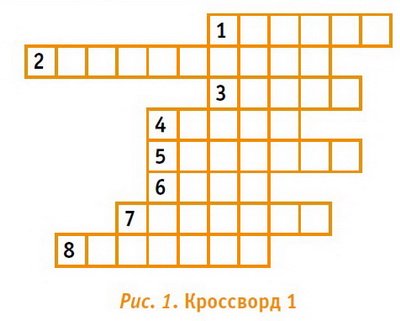 Как называется награда, посвященная 850-летию Москвы? (Медаль.)Прозвище основателя Москвы князя Юрия. (Долгорукий.)Выдающийся полководец Великой Отечественной войны, маршал Победы. (Жуков.)В каком городе находится известная крепость-герой, принявшая на себя первый удар немецких захватчиков? (Брест.)Место службы пограничников. (Застава.)Имя царя – основателя Санкт-Петербурга. (Петр.)Предки русских людей. (Славяне.)Человек, любящий свою Родину. (Патриот.)Зашифрованное слово: «МУЖЕСТВО».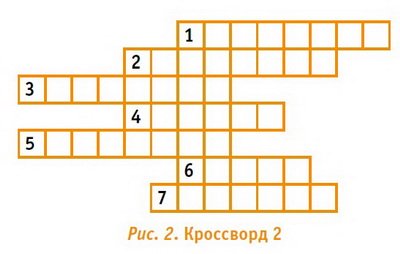 Фамилия летчика, Героя Советского Союза, совершившего первый воздушный таран. (Гастелло.)Сооружение для защиты жителей от врагов. (Крепость.)Могучий, самый сильный воин в Древней Руси. (Богатырь.)Внезапное, быстрое наступление. (Прорыв.)Программа патриотического воспитания М.Ю. Новицкой. («Наследие».)Что в мае 1945 года водрузили над рейхстагом? (Знамя.)Знак отличия различных родов войск. (Эмблема.)Зашифрованное слово: «ГЕРОИЗМ».9 мая в детском саду: задание 4Конкурс капитанов. Нужно ответить за одну минуту на возможно большее количество вопросов.Высшая военная награда. (Орден.)Человек, несущий знамя. (Знаменосец.)Воинское звание Г.К. Жукова. (Маршал.)«Имя твое не известно, подвиг твой бессмертен», – на каком памятнике, посвященном защитникам Отечества, можно прочитать эти слова? (Могила Неизвестного Солдата.)«Есть такая профессия – Родину защищать», – из какого фильма это высказывание? («Офицеры».)7 Ноября 1941 года в Москве на Красной площади состоялся военный парад. Куда сразу же отправились его участники? (На фронт.)Рядовой воин русской армии. (Солдат.)Народный герой, описанный в поэме А. Твардовского. (Теркин.)Автор пословицы «Тяжело в учении – легко в бою». (А.В. Суворов.)Город, за который мужественно сражались моряки Черноморского флота в годы Великой Отечественной войны.
(Севастополь.)9 мая в детском саду: задание 5— Продолжите фразу: «Я горжусь героическим прошлым России и ее славными защитниками Отечества, потому что…».9 мая в детском саду: задание 6— Назовите известные художественные произведения о Великой Отечественной войне, с которыми вы знакомите детей.Команды по очереди называют произведения и их авторов.Примерные ответы:Л. Кассиль «Памятник солдату», «Твои защитники».С. Баруздин «Рассказы о войне», «Шел по улице солдат», «Твои защитники».Е. Благинина «Шинель».С. Михалков «День Победы», «Мы – военные».В. Карасева «Хлебные крошки».А. Митяев «Мешок овсянки», «Землянка».Т. Тургенев «Советский воин», «Победой кончилась война».А. Гайдар «Война и дети».А. Митяев «Почему армия родная».9 мая в детском саду: задание 7Музыкальный конкурс «Песни военных лет».— В минуты радости и невзгод бойцам помогала песня, и сейчас я вам предлагаю вспомнить песни военных лет.Звучат отрывки из песен.9 мая в детском саду: задание 8— Вспомните призывы на плакатах времен войны. Не только песни поднимали боевой дух народа, но также и военные плакаты.Вниманию участников деловой игры предлагают слайды с изображением плакатов без надписей. Нужно вспомнить
слова и как можно точнее сформулировать призыв.Заключительная часть игры в детском саду— В те далекие годы шла война, но жизнь продолжалась. Дома солдат ждали матери, жены, дети. Они писали на фронт
письма и с нетерпением ждали ответа – весточки с фронта. В редкие минуты тишины солдаты отдыхали, рассматривали фотографии родных и близких людей и писали домой письма.Ведущий читает письмо с фронта из «Книги памяти», имеющейся в детском саду, под музыкальное сопровождение:— Витя, милый мой, здравствуй, я не могу поверить в то, что ты написал. Милый, ты знаешь, каждый день в наш госпиталь поступает по 100–200 человек. Мы делаем очень много операций. Я даже не могу представить количество пуль, которые мы извлекли из солдат. Витенька, береги себя. Я ежедневно вижу в операционной слезы, которые катятся из глаз военных, слышу крики солдат. Операции делаем без наркоза, поскольку лекарство давно закончилось. Когда я подаю врачу инструменты, я прошу Бога о том, чтобы ты никогда не попал в такую ситуацию. Витя, пойми, я
без тебя и дня не проживу. Пиши мне чаще. С меня достаточно лишь весточки о том, что жив и здоров и любишь меня.
У нас все будет хорошо. Извини, объявили воздушную тревогу, больше не могу писать, передаю письмо. Целую, жду встречи. Маша.Затем ведущий произносит слова благодарности всем защитникам нашей Родины, всем ветеранам Великой Отечественной войны за мирное небо над головой.— Солнце Родины любимой
Озаряет все вокруг,
И взлетает белокрылый
Голубь мира с наших рук.
Ты лети, лети по свету,
Голубь наш, из края в край,
Слово мира и привета
Всем народам передай!
Чтобы взрывы не закрыли
Небо черной пеленой,
Голубок наш белокрылый,
Облети весь шар земной.Т. КоломиецВ конце участникам деловой игры раздают текст песни А. Филиппенко на слова Д. Чибисова «Вечный огонь», которую они поют все вместе.Материал предоставлен журналом СОВРЕМЕННЫЙ ДЕТСКИЙ САД, №5 за 2010 год.Приложение №4  «Как воспитать патриота.»Поговори с ребёнком о войне, или как дошкольнику о Великой Отечественной войне рассказатьА вообще, нужно ли говорить с дошкольниками о Великой Отечественной войне? Может быть, ещё рано и не нужно травмировать детскую психику? Михаил Телегин, доцент МПУ, автор программы «Воспитательный диалог» по дошкольному развитию, считает, что не только можно, но и нужно говорить. Со старшими дошкольниками. Почему? Душу развивать нужно, и причем с маленького возраста. Вне зависимости от выбора человека, который он впоследствии сделает сам в своей жизни. Не упустить время. «Как говорил Василий Александрович Сухомлинский, «надо дать детям правильное видение добра и зла». Слышите, «дать»! Слышите, «правильное»!» - пишет Михаил Телегин. Старший дошкольный возраст – очень сензитивный возраст, когда дети уже могут задумываться о смерти и сами задают вопросы. Могут столкнуться со смертью, например, любимой свинки. Или задуматься о том, что бабушка старенькая и не вечная. Для вопросов морали тоже это очень сензитивный возраст, не зря написал В. Маяковский «Крошка сын к отцу пришел, и спросила кроха, что такое хорошо, и что такое плохо?..» Мы можем видеть, как играют старшие дошкольники – пять минут играют, полчаса выясняют, кто плохой. Старший дошкольник буквально зациклен на социальной стороне жизни. В сюжетно-ролевой игре дошкольник пытается проникнуть в смысловую сторону мира взрослых. Это момент становления личности, когда ребенок впервые выбирает осознанно между «не хочу» и «надо», «должен» - «Но мама спит, и я молчу…». Да, говорить о войне надо. Но как говорить? Что рассказывать? Рассказывать ребенку нужно правду и только правду. Фальши ребенок не приемлет, пишет М. Телегин. У детей мышление образное, представлениями, картинками, и эти образы нужно им дать. Через картины, художественную литературу, песни, фотографии. «Покажи скульптуру Вучетича, советского солдата со спасённой немецкой девочкой на руках, покажи красную звёздочку на братской могиле, и тихо, убеждённо скажи: «Сынок, доченька, это ваше, родное, кровное, не имеете право мимо равнодушно пройти! Берегите святыню, храните, в сердце носите любовь, завещанную Поколением Героев, Поколением Победы!» Важно заметить, что говорить с дошкольниками о Великой Отечественной войне может только авторитетный, важный для них человек. Что касается литературы о Великой Отечественной войны, «плюсы» чтения таких рассказов дошкольникам в том, что можно показать Героев, которых, согласитесь, было немало во время этой войны. А детям нужен пример, образ, Герой, на которого бы хотелось быть похожим, кому подражать. А сейчас мало героев. Мало героизма. Для ребёнка понятия «тяжёлый труд», «выживание», «борьба за жизнь» - размытые образы без ассоциаций. Они ни о чем не говорят, ничего не передают, не оставляют след в душе. А ведь это важно. Поэтому нужно рассказывать о войне на конкретных примерах. Четко и точно – по существу. Зачин короткий – главная мысль и несколько примеров – иллюстраций. Объяснительно-иллюстративный метод, в форме от общего – к частному.ПАМЯТКАпо ознакомлению детей с событиями далеких днейпрошлого, героями ВОВ. 	Для ознакомления детей с темой войны лучше использовать такие примеры, как рассказ, рассматривание иллюстраций, картин, медалей и орденов, встреча с ветеранами, прослушивание музыки и песен военных лет.Рассказ не должен быть:- длинным;- без большого количества дат и цифр;- лучше назвать время года, и какое было событие, род войск, где это было, чьи силы имели превосходство;- не требовать от детей воспроизведение даты;- избегать, опускать особые жестокие страшные факты, способные повлиять на психику;- отметить какую цель преследовали наши и вражеские силы;-  какие трудности испытывали войны (материальные – обмундирование, вооружение, моральные – потеря  родных, близких, физические – страх, боль);Важно рассказать детям:-  о смелости, храбрости, преданности воинов Родине, желании её защитить;-  о боевых действиях, подвигах;- о наградах (за, что получили, как называется);- о памяти народной – как чтят героев. Воспитание патриотических чувствОсновное направление патриотического воспитания – это ознакомление детей с родным краем, с героическим прошлым нашего народа, с великими делами отцов и дедов, память о которых надо сохранить и передать грядущим поколениям. Великая Отечественная война оставила след в прошлом и настоящем каждой семьи: рассказы о вкладе родных и близких в дело Победы - наглядный урок мужества и гражданственности. Поход всей семьей к обелиску в праздничный день - пример уважения к славе предков. Обсуждение книги о героях - знакомство с доблестью. Посещение исторических музеев, поездки и экскурсии в памятные места - осознание величия подвига. Патриотизм не передается сам собой от отцов к сыновьям. Во все времена, во все эпохи мальчиков специально обучали и готовили к роли защитника, борца, а девочек воспитывали как вдохновительниц на подвиг своих близких. И первыми наставниками в пробуждении патриотических стремлений у детей всегда были родители. В человеке ценят силу и доброту, честность и верность, храбрость и трудолюбие. Но все же патриотом всегда называли лишь того, в ком все эти прекрасные качества освящены любовью к Родине, готовностью посвятить свою жизнь служению ей, защите ее завоеваний. С ранних лет в ребенке должна закладываться готовность бороться и выстоять, преодолеть любые трудности во имя долга. Столь важные качества невозможно сформировать только на занятиях в детском саду. Они прививаются и дома в семье, в обычной обстановке каждодневного бытия. Пушкинская строка, народная песня, родная природа, отчий дом, воспоминания деда-ветерана, семейные традиции. Именно эти источники нравственной силы обычно помогают нам в трудный час.Приложение №5Интервьюирование детей (видеозапись)Ж. «Ребёнок в детском саду» №2 2007г.№месяцБлокЗадачи1             Сентябрь«Мирное время и начало войны»«Дороги войны» (папка)Познакомить детей с событиями Великой отечественной войны. Объяснить, что значит термин «Великая Отечественная».Воспитывать чувство гордости за свой народ, стремление быть похожими на тех солдат, которые отстояли нашу Родину. 2октябрь«Военная форма во все времена»«Вещи войны» (папка)«Орудия»Показать всю красоту военной формы во все времена, а также в современной Армии. Вызвать желание стать военным.3ноябрь«Города – герои»«Сталинградская битва»Формировать представление о том. какой  дорогой ценой досталась нашему народу  победа над фашизмом.4декабрь«Ветераны войны» (о ветеранах п. Салми)«Ордена и медали»(в папке)«Помощь  тыла» Расширять знания детей о том, что в годы ВОВ  храбро сражались и защищали наш посёлок, нашу страну наши прадеды.Формировать духовный мир, помочь ощутить связь времён и поколений. Отцов и детей.5январьБлокада Ленинграда .Прорыв блокады. «Бомбёжка, авианалёт, блокада» (папка)Воспитывать  чувство гордости за свой народ, уважение и благодарность к ветеранам Великой Отечественной войны.6февраль«Наши защитники» (о Российской Армии)«Четвероногие помощники на фронте»Воспитывать патриотов своей родины, желание служить в Армии , быть защитником и достойным гражданином своей страны.7март«Женщины на защите Отечества»«Медицинская сестра»Сформировать  у детей  понятие, что война- это трагедия и испытание для всего народа (особенно для женщин и детей).8апрель«Битва на Курской дуге»«Дети и война»«Дети военных дней»(папка)Расширять представления детей о героических делах народа в военные годы.Рассказать, как тяжело жилось детям в годы войны.9      май«Никто не забыт, ничто не забыто»Памятники погибшим воинам.Праздник День победы»Пробуждать интерес к истории Родины. Закреплять знания детей о том, как защищали свою Родину русские люди в годы Великой Отечественной войны, как живущие помнят о них. месяцПознавательное развитие.Использование ИКТХудожественно- эстетическое развитиеР.Р  Приобщение детей к художественной литературе.Игровая деятельностьсентябрьНОД «Наше Отечество»»Л.Белоусова стр.4 «Российский флаг»Видео «Моя Россия» Аппликация «Российский флаг»Стих.И.Векшегонова «Родина»Настольная игра «Собери картинку» (из 6 частей- Москва, Петрозаводск, Российский флаг,)                     октябрьБеседа «Что мы знаем о войне?»Диагностика.Мультфильм» Солдатская сказка»Прослушивание муз. произведений Д. Кабалевский «Марш»П.Чайковский «Марш деревянных солдатиков»Аппликация «Самолёты»Чтение рассказа «Таёжный подарок», стих. «Мать- Земля» Я.Абидов«Навек запомни»М.ИсаковскийСюж.ролевая игра «Снайпер»-  попадание в цель мячом.ноябрьНОД «Нападение Германии. Начало войны.Л. Белоусова стр.5Конспект «На передовой» (папка)Мультфильм «Воспоминание»Лепка «Самолёты»Чтение «Победой кончилась война» Т.Трутнева, «Шинель» Е.Благинина.Сюж.ролевая игра «Самолёт»               декабрь«Ветераны войны».«Ордена и медали»Конспект «Награды победы» (папка)Презентация о ветеранах п.Салми., об улицах Заславского и Паршуткина.Лепка «Вертолёты»Л.Кассиль «Твои защитники»А. Митяев «Почему Армия родная»«Дедушкин орден»Подвижная игра «Доставь пакет» (с препятствиями)         январьРассматривание открыток. Плакатов, иллюстраций с изображением родов войск.Презентация «Буду военным» к 23 февраля.Презентация «Наша Армия» ( о всех видах войск)Рисование «Самолёты летят»Оформление альбома  «Наша Армия родная»В.Орлов  «Брат мой идёт в армию»Заучивание стих. «Наши солдаты» А.Барто. «Кораблик»А.Нехода «Лётчики»«Военная техника»- сложить картинку из 8 частей.                   февральБеседа  «Наша Армия»«Защитники Отечества» Д.В. №5 2006г стр.3«Четвероногие помощники на фронте»(папка)Мультфильм «Про Сидорова Вову»Слушание маршей:Г.Свиридов «Военный марш», В .Агашкин «Прощание славянки»войск).Оформление фото - газеты «Мой папа –солдат»Рисование «Щенок» (губкой)Заучивание пословиц, поговорок о чести, долге, солдатской службе, дружбе и товариществе.Развлечение «Солдатская рыбалка» (папы и дети)           март «Экскурсия в мини- музей в МДОУ»Женщины на защите Отечества.Мультфильм «Василёк»Презентация.Рисование «Пусть всегда будет солнце»Чтение стихов.А.Митяев «Письмо с фронта», «Секрет бабушки Бабури»Сюжетно- ролевая игра  «Медсестра»          апрель«Дети и война»А.П.Казакова «Детям о ВОВ»Л,Е.Белоусова «Навстречу Дню победы» зан.№9 «Салют победы»Мультфильм  «Салют»Изготовление открыток ветеранам войны.Рисование «Салют» нетрадиционной техникой- смятой бумагой.Чтение  С.Михалков «День Победы», заучивание стихов к празднику.Игры- эстафеты.      майБеседа о празднике «День Победы»Л.Е.Белоусова  зан.№9Оформление стенда «Этот День Победы»Экскурсия к братской могиле.Тематическая неделя (в приложении)Презентация «Парад в Москве»Рисование «Вечный огонь»Конструирование «Подарим солдату цветы»Чтение  В.Высоцкий «Советский воин», «Братские могилы»Игры: «Самолёты», «Полоса препятствий», «Собери салют».месяцмесяцПознавательное развитиеИспользование ИКТХудожественно- эстетическое развитиеР.Р. Приобщение детей к художественной литературеИгровая деятельность                                          сентябрьИнтервьюирование детей (видеозапись)Ж. «Ребёнок в детском саду» №2 2007 год.стр.38Анкетирование родителей . стр.38Беседа: «Великая Отечественная война»-Почему война называется Великой…?-Почему Гитляр рассчитывал на быструю победу?»Книга А.П.Казакова «Детям о ВОВ» с.6-9.Видеокамера для записи.Слушание песни «Священная война»Презентация «Война глазами художников»Рисование  по замыслу «Как ты представляешь войну» Т.С.Комарова изд.2016г. с36Подборка литературы по военной тематике, создание уголка или полочки по ВОВ.Е.Благинина «Баллада о добром свете»Стих. С.Щипачёва «22 июня 1941года»Стих. «Ночь перед войной»Перестрелка бумажные шарики. 2 команды разделены шпагатом. На чьей стороне будет меньшешариков , та и победила.                                           сентябрьЭкскурсия в мини- музей учреждения «Мирное время и начало войны»                                 октябрь«Мирные профессии в армии нужны».ж. «Ребёнок в детском саду» №1 2008 г. Стр.62. Беседа  «Нужен мир народам мира, а война им не нужна!»ж. «Ребёнок в детском саду» №2 2008г. Стр.15Мультфильм.Иллюстрация  скульптуры Б.Фузеева «Победа»Мультфильм «Каша из топора»«Горе не беда»Создание альбома «Любой труд у нас в почёте»Рисование флажка «Пусть всегда будет солнце, мир!»Чтение «Чем пахнут ремёсла?»ДЖ.РодариИ.Турчина «Человек заболел»В.Маяковский «Кем быть?»Заучивание  О.Воробьёва «нет войне!С.Алексеев «Дом»Сюжетно- ролевая игра «Солдатская столовая»Развлечение «Шёл солдат по городу»Ж.ребёнок в детском саду №1 2008г стр.63                                 октябрьЭкскурсия в мини- музей  МДОУ «Военная форма во все времена»«Вещи войны» (папка)Презентация «Военная форма»Рисование «Моделирование военной формы»Загадки , пословицы, поговорки.Дидактическая игра «Чья эта форма.»          ноябрьБеседа «Разгром фашистских войск под Москвой»Экскурсия в мини-музей МДОУ  на выставку «Города- герои»Презентация  «Города- герои»Мультфильм «Аты- баты, шли солдаты»Рисование по замыслу «Памятник герою»Т.С.Комарова.изд.2016г. стр.55Аппликация «Машины едут по улице» Т.С.Комарова изд.2016г стр.53Слушание : «Песни защитников Москвы»  (муз. Б.Мокроусова, сл.А.Сурикова)Игра «Найди секретный пакет»«Доставь воду на передовую»«Меткий стрелок»                             декабрьБеседа «Мы помним своих героев»-  рассказы детей и родственников  о членах семей – участниках войны, их героических судьбах.(о земляках)Встреча с ветеранами или работниками тыла.Экскурсия в мини- музей МДОУ .Тема: Герои ВОВ ; Ордена и медали.(папка)Презентация – фото ветеранов (наших земляков.) и рассказ о них.Аппликация - подарки приглашённым.Рисование по замыслу. Т.С.Комарова изд.2016г. стр.60Чтение записанных рассказов.Чтение фронтового письма.Чтение «Посылка»С. Михалкова.П.И. «Защита границ»январьБлокада Ленинграда.Прорыв блокады. (папка)Презентацияо  блокаде.Рисование по замыслу.Чтение Н.Ходза «Дорога жизни»Л.Пожедаева «Война, блокада. я и другие»Игра  «Кто дальше»                                                 февральБеседа «Наши защитники»«Индивидуальная беседа  о Защитниках Отечества» (конспект в папке)Презентация «Буду военным» к 23 февраля.Пение песен об армии.«Бравые солдаты»Рисование танка по образцу.Аппликация «Матрос с сигнальными флажками»Т.С.Комарова изд. 2016год. стр.75Рисование «Солдат на посту» стр.76.«Пограничник с собакой» стр.79.А. Митяев «Мешок овсянки»Спортивное развлечение «Вместе с папой»                                                 февральБеседа «Четвероногие  помощники на фронте»Презентация по этой теме.Рисование «Собаки  в Армии»Лепка «Щенок» Т.С.Комарова изд. 2016год стр.74Рисование «Нарисуй своё любимое животное» Т.С.Комарова с.72Чтение стих. «Храбрая собака»«Пожарные собаки» Л.Н.Толстой.Эстафета «Марш – бросок»Игра «Лохматый пёс»                                                                             мартБеседа «Ордена и медали»Ж.»Ребёнок в детском саду» №2 2007 год.с.39Презентация «Наши деды – славные победы» (об наградах)Из глины делают  муляжи наград.(стр.40)Конкурс чтецов – стихи на военную тему.Игра «Морской бой»                                                                             мартБеседа «Женщины на защите Отечества»КН. «Детям о ВОВ» А.П.Казаков с26Презентация по этой теме.Слушание песни «синий платочек»Ш.Гольда.Рисование  «Какой бы  вы сделали памятник»Стих. «Женские плечи» .Рассказ «Галина мама» С.Георгиевская.Сюжетно- ролевая игра «Госпиталь» «Медсестра»                                                                             мартБеседа «Дети и война» (и папка)Книга А.П.Казакова «Детям о ВОВ» стр.30«Рассказы о детях- героях» в книге «Беседы о ВОВ» Т.А.Шорыгина стр.46«Что такое героизм?» (папка).Слушание песни «Маленькая Валенька» муз.Н.ЛевинаПрезентация «Дети и война»Рисование «О чём мечтали дети во время войны»Стих. «Война – не место для детей»«Злая мачеха- война»П.Железнова «Дети»С.Баруздин «Её зовут ёлкой»П.Дудина «Песня о незнакомой девочке»Игра «Кости»                                                                             мартВстреча с тружениками тыла и людьми, которые в годы войны были детьми.Рисование по замыслу . Т.С.Комарова изд.2016г. стр.88         апрельБеседа : «Битва на Курской  дуге»КН. А.П.Казакова «Детям о ВОВ» с.24Экскурсия в мини- музей МДОУПрезентация по этой теме.Слушание песни «Последний бой» М.Ножкина.Аппликация «Пригласительный билет родителям на празднование Дня Победы» Т.С.Комарова . изд. 2016 год стр.97Конспект  «знакомство с песней  Священная война»Вечер подвижных игр.                             майНОД «Праздник «День победы»Книга  А.П.Казакова «Детям о ВОВ» стр.42Экскурсия в мини- музей МДОУ . тема выставки «Никто не забыт и ни что не забыто»Экскурсия в библиотеку Тематическая неделя в начале мая (в приложении)Мультфильм «Салют»Презентация «На Красной площади»Рисование «автобус. украшенный флажками. Едет по улице» Т.С.Комарова изд.2016г. стр.47Рисование « Салют над городом в честь праздника победы» Т.С.Комарова изд.2016г. стр.101Чтение «Последние выстрелы»Е.Воробьёв.«Последний штурм» С. Алексеев.«День победы» С.Михалков.А.Филиппенко «Вечный огонь»Праздник с игровой программой.ж. «Ребёнок в детском саду» №2 2007 г. Стр.43месяцПознавательное развитиеИспользование ИКТХудожественно- эстетическое развитиеР.Р.Приобщение детей к художественной литературеИгровая деятельностьсентябрь        сентябрьБеседа  «Детям о Великой Отечественной войне» (папка)Презентация «Дошкольникам о ВОВ»Лепка барельефа «Звезда» , «Самолёт», «Танк».Чтение А.Митяева «Рассказы о ВОВ»Спортивное развлечение  «Полоса препятствий»   октябрь               октябрьБеседа «Нападение Германии. Начало войны»Л.Е.Белоусова стр. и Т.А.Шорыгина «Беседы о ВОВ» стр.6Мультфильм «Солдатская сказка»Рисование «Война глазами детей»С .Баруздин «Рассказы о войне»Л.Кассиль «Твои защитники»Физкультурный досуг «Соревнование сильнейших»                    ноябрьБеседа «Разгром фашистских войск под Москвой» Т.А.Шорыгина «Беседы о ВОВ»стр.12и «Оборона Москвы» Л.Е.Белоусова «Навстречу Дню Победы» стр.11.Экскурсия в музей МДОУ «Города- герои»Презентация  «Дошкольникам о ВОВ»Мультфильм о ВОВ.Рисование «Москва- город-герой»Конструирование самолёта  из бумаги.Чтение Л.Кассиль «Главное войско»Произведения о Москве.Игра «Города- герои»                декабрь                         декабрьРассматривание репродукций  художников, посвящённых  эпизодам ВОВ.«Отдых после боя», «Возвращение домой»Экскурсия в музей«Ветераны ВОВ. Ордена и медали.»Презентация «Война глазами художников» -воспитатель Ефремова Е.А.Коллективная лепка «Военная техника»Чтение У.Бражнина «Шинель»Б.Лавренев «Большое сердце»Игра «Боевые учения»                          январь«Блокада Ленинграда. Прорыв блокады»Беседа «Подвиг на войне» «Солдаты идут в бой»Книга Л.Е.Белоусовой «Навстречу Победе» Стр.15.Презентация  о блокаде.Рассматривание картинМарии Васильевны Сотиной о блокаде Ленинграда.Рисование по замыслу.Н.Ходза «Дорога жизни»Л.Пожедаева «Война, блокада. Я и другие»Сюжетно- ролевая игра «Моряки»               февральНОД «Могучая Армия»Рассказ беседа «Четвероногие помощники на фронте»«Наша Армия» О.В.Д ыбина «Ознакомление с предметным и социальным окружением» стр.37Презентация «Парад на красной площади» или «Боевая техника войны»Ф.Шуберт «Военный марш»Презентация- слайд-шоу» к 23 февраля.Презентация «Собаки специального назначения на службе Армии России»Рис. «Наша Армия родная»«Пограничник с собакой»Конструирование «Подарок папе»Аппликация «летящие самолёты» Т.С. Комарова изд.2016г. стр.60А.Митяев «Почему Армия всем родная»Л.Кассиль «Памятник Советскому солдату»А.Твардовский «Рассказ танкиста»С.Алексеев «Наташка»Праздник- 23 февраля. Игровая программа.      мартБеседа «Женщины на защите отечества»Т.А. Шорыгина «Беседы о ВОВ»стр.29 .«Медицинская служба» (папка)Презентация «День Победы»Слушание военных песен «Катюша», «Смуглянка», «Синий платочек»Аппликация «Моряк»С.Георгиевская «Галина мама»Я. Длуголенский «Что могут солдаты»Чтение «Иришка- пулемётчица»Игра «Собери посылку на фронт»С.р. игра  «Госпиталь»                       апрельБеседа «Дети на войне»Т.А.Шорыгина Беседы о ВОВ»стр.46Рассказы о детях- героях.Встреча с ветеранами войны и тружениками тыла. Презентация «Дети ВОВ- маленькие герои большой войны»Мультфильм «Приключения красных галстуков»«Мальчиш- Кибальчиш»Участие в конкурсе рисунков «Мы наследники победы»В.Высоцкий «Братские могилы»С.А.»Новый год на станции Яшкино»Л.Воронкова «солнечный денёк»Игра- эстафета «Разведка»                                                              майБеседа «Освобождение Отчизны и Европы от фашистов. Битва за Рейхстаг» стр.103.Рассказ о Дне Победы. Стр. 137.Экскурсия к братской могиле.Экскурсия в библиотеку «Наш посёлок во время войны» (а также о братской могиле)Беседа «Салют победы» -книга «Навстречу Дню победы» стр.16.Презентация «Детям о войне» (С.Дерди). Парад на Красной площади.Мультфильм «Салют»Рисование «День Победы»Рисование «Самолёты летят сквозь облака» Т.С.Комарова стр.80Чтение «Праздничный салют» Т.Шорыгина. «День Родины» С.Михалков.«Мир» М. Джумаева.Игровая программа, посвящённая празднику «Дню Победы»ВопросыОтветы детейЗачем нужен мир? Что приносит людям война?Кто охраняет и бережёт покой в нашей стране?Какие города-герои вы знаете?Назовите героев войны и их подвигиКак люди чтут память героев войны?Кто из твоих родных участвовал в боевых действиях или работал в тылу в дни великой отечественной войны? Рассказывали ли они тебе о войне?Какой великий праздник отмечает наша страна 9 мая?Как ты считаешь, нужно ли праздновать этот день?Какие рода войск вы знаете?